FACULTY -BIODATA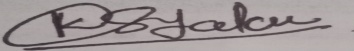 	Name & Signature of Faculty	 DepartmentComputer EngineeringComputer EngineeringComputer EngineeringComputer EngineeringComputer EngineeringComputer EngineeringComputer EngineeringComputer EngineeringComputer EngineeringComputer EngineeringComputer EngineeringComputer EngineeringComputer Engineering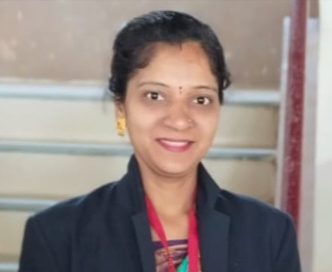 Designation: LecturerLecturerLecturerLecturerLecturerLecturerLecturerLecturerLecturerLecturerLecturerLecturerLecturerName of Faculty:Mrs. Yadav Komal SagarMrs. Yadav Komal SagarMrs. Yadav Komal SagarMrs. Yadav Komal SagarMrs. Yadav Komal SagarMrs. Yadav Komal SagarMrs. Yadav Komal SagarMrs. Yadav Komal SagarMrs. Yadav Komal SagarMrs. Yadav Komal SagarMrs. Yadav Komal SagarMrs. Yadav Komal SagarMrs. Yadav Komal SagarDate of Birth: 25/09/199325/09/199325/09/199325/09/1993Date of Joining:Date of Joining:Date of Joining:1/06/20231/06/20231/06/20231/06/20231/06/20231/06/2023Qualification with Class/GradeUGUGUGUGPGPGPGPh.D.Ph.D.Ph.D.Ph.D.Ph.D.Ph.D.Qualification with Class/GradeDiploma .First classB.E -DistinctionDiploma .First classB.E -DistinctionDiploma .First classB.E -DistinctionDiploma .First classB.E -DistinctionArea of Specialization: Total Experience in Years:  TeachingTeachingTeachingTeachingTeachingIndustryIndustryIndustryIndustryIndustryIndustryIndustryResearchResearchTotal Experience in Years:  Two YearTwo YearTwo YearTwo YearTwo Year---------Mobile No: 73872484657387248465738724846573872484657387248465E-mail ID:E-mail ID:E-mail ID:E-mail ID:E-mail ID:komalpawar259@gmail.comkomalpawar259@gmail.comkomalpawar259@gmail.comkomalpawar259@gmail.comNumber of PhD, M.Tech , B.Tech Project GuidedUG:            UG:            UG:            PG:PG:PG:PG:PG:PG:PG:PG:Ph.D. :Ph.D. :Ph.D. :Professional Society MembershipsNoNoNoNoNoNoNoNoNoNoNoNoNoNoPaper Published in JournalsNational: 0National: 0National: 0National: 0National: 0National: 0National: 0National: 0International: 0International: 0International: 0International: 0International: 0International: 0Paper Presented in ConferencesNational: 0National: 0National: 0National: 0National: 0National: 0National: 0National: 0International: 0International: 0International: 0International: 0International: 0International: 0 Books/Chapters/ Patents / Copy rights PublishedBooks: -0Chapters:- 0Chapters:- 0Chapters:- 0Chapters:- 0Chapters:- 0Chapters:- 0Chapters:- 0Patents: 0Patents: 0Patents: 0Patents: 0Patents: 0Copyrights: -0STTPs, FDPs, Workshops attended STTPs: NoSTTPs: NoSTTPs: NoSTTPs: NoSTTPs: NoSTTPs: NoFDPs: NoFDPs: NoFDPs: NoFDPs: NoFDPs: NoFDPs: NoWorkshops: NoWorkshops: NoWebinars & Seminars attendedWebinars: YesWebinars: YesWebinars: YesWebinars: YesWebinars: YesWebinars: YesWebinars: YesWebinars: YesWebinars: YesSeminars: YesSeminars: YesSeminars: YesSeminars: YesSeminars: YesSTTP, FDP, Webinar& Seminar conductedSTP: NoSTP: NoFDP: NoFDP: NoFDP: NoFDP: NoFDP: NoFDP: NoSeminar: NoSeminar: NoSeminar: NoSeminar: NoSeminar: NoWebinar: NoResource Person Work Details --------------NPTEL/Swayam/NITTR/MOOC/ Other courses Computer NetworkComputer NetworkComputer NetworkComputer NetworkComputer NetworkComputer NetworkComputer NetworkComputer NetworkComputer NetworkComputer NetworkComputer NetworkComputer NetworkComputer NetworkComputer NetworkAwards/RecognitionsNoNoNoNoNoNoNoNoNoNoNoNoNoNoConsultancy ActivitiesO   NoO   NoO   NoO   NoO   NoO   NoO   NoO   NoO   NoO   NoO   NoO   NoO   NoO   NoGoogle Scholar LinkNoNoNoNoNoNoNoNoNoNoNoNoNoNoGoogle Site/Website link NoNoNoNoNoNoNoNoNoNoNoNoNoNo